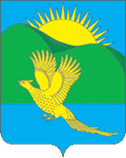 ДУМА                          ПАРТИЗАНСКОГО МУНИЦИПАЛЬНОГО РАЙОНАПРИМОРСКОГО КРАЯРЕШЕНИЕ				       село Владимиро-Александровское	24.09.2020                                                                                                        № 239Руководствуясь Законом Приморского края от 04.06.2014 № 436-КЗ «О наградах Приморского края», статьей 19 Устава Партизанского муниципального района, Дума Партизанского муниципального районаРЕШИЛА:1. Принять муниципальный правовой акт «Порядок возбуждения ходатайств о награждении наградами Приморского края» (прилагается).2. Направить данный муниципальный правовой акт главе Партизанского муниципального района для подписания и официального опубликования.3. Настоящее решение вступает в силу со дня принятия.Председатель Думы                                                		            	            	А.В. АрсентьевМУНИЦИПАЛЬНЫЙ ПРАВОВОЙ АКТПорядок возбуждения ходатайств о награждении наградами Приморского края(в редакции муниципального правового акта от 27 января 2022 года № 384-мпа)I. Общие положения1. Настоящий порядок возбуждения ходатайств о награждении наградами Приморского края (далее - Порядок) разработан в соответствии с Законом Приморского края от 04.06.2014 № 436-КЗ «О наградах Приморского края» и определяет процедуру возбуждения Думой Партизанского муниципального района (далее - Дума) ходатайств о награждении наградами Приморского края (далее - ходатайство) жителей Партизанского муниципального района (далее - района).2. Ходатайство возбуждается Думой в отношении:1) почетного знака Приморского края «Почетный гражданин Приморского края», медали Приморского края «За особый вклад в развитие Приморского края» и знаков отличия Приморского края в случае осуществления представляемым лицом индивидуальной трудовой деятельности на территории района;2) знака отличия Приморского края «Почетный журналист Приморского края» в случае представления к награждению лица, работавшего в средствах массовой информации, пресс-службах государственных органов, органов местного самоуправления, иных организациях на территории Приморского края в случае, если представляемое лицо проживает на территории района;3) почетных знаков Приморского края «Родительская доблесть» и «Семейная доблесть»  в отношении представляемые лиц, проживающих на территории района.3. Требования к лицам, претендующим на награждение наградами Приморского края, указанным в пункте 1 настоящего порядка, установлены Законом Приморского края от 04.06.2014 № 436-КЗ «О наградах Приморского края».4. В отношении почетного знака Приморского края "Семейная доблесть" Дума может возбуждать не более 4 ходатайств в год.5. Заявление о возбуждении ходатайства о награждении почетным знаком Приморского края "Семейная доблесть" может быть подано в течение одного года со дня наступления юбилейной даты регистрации брака.6. С даты вступления в силу настоящего муниципального правового акта по 31 декабря 2020 года включительно ходатайство о награждении почетным знаком "Семейная доблесть" может быть возбуждено в связи с:1) 50-летним, 55-летним, 60-летним, 65-летним юбилеем регистрации брака, наступившим начиная с 1 января 2019 года;2) 70-летним юбилеем регистрации брака, наступившим до 1 января 2019 года.II. Порядок возбуждения ходатайства1. Основанием для возбуждения ходатайства является заявление, поданное в Думу (далее - заявление) организацией, общественным объединением, зарегистрированным на территории Партизанского муниципального района (далее - район), территориальным органом федеральных органов исполнительной власти Российской Федерации, органом государственной власти Приморского края, органом местного самоуправления района по месту основной (постоянной) работы (общественной деятельности) претендента либо по последнему месту работы, общественной деятельности; в отношении почетных знаков Приморского края «Родительская доблесть» и «Семейная доблесть»  заявление может быть подано также самими гражданами, претендующими на возбуждение ходатайства; от имени заявителя (заявителей) с заявлением также могут обращаться их законные представители.2. К Заявлению прилагаются следующие документы:1) наградной лист по форме согласно приложению к Закону Приморского края от 04.06.2014 № 436-КЗ "О наградах Приморского края", заполненный надлежащим образом;2) выписка из решения общего собрания коллектива организации, общественного объединения, зарегистрированного на территории района; ходатайство территориального органа федеральных органов исполнительной власти Российской Федерации, органа государственной власти Приморского края, органа местного самоуправления района по месту основной (постоянной) работы (общественной деятельности) о представлении к награждению;3) копии документов, подтверждающих достоверность сведений, изложенных в наградном листе:а) копия паспорта (все страницы);б) копия(и) документа(ов) об образовании;в) копия документа, подтверждающего трудовую деятельность;г) копия(и) документа(ов), подтверждающего(их) награждение претендента государственными, ведомственными наградами Российской Федерации, а также наградами Приморского края и органов местного самоуправления;4) согласие на обработку персональных данных в отношении представляемого(ых) к награждению лица (лиц) (приложение к порядку).3. В случае обращения с заявлением о возбуждении ходатайства о награждении почетным знаком Приморского края "Родительская доблесть" заявитель дополнительно представляет:1) копии свидетельств о рождении детей;2) материалы, подтверждающие заслуги и (или) достижения претендента(ов) и его (их) детей, его (их) активное участие в жизни района (при наличии).4. В случае обращения с заявлением о возбуждении ходатайства о награждении почетным знаком Приморского края "Семейная доблесть" заявитель дополнительно представляет:1) копию свидетельства о браке;2) копию(и) свидетельств(а) о рождении ребенка (детей);3) материалы, характеризующие семью, в том числе подтверждающие достойное воспитание ребенка (детей) и его (их) достижения, участие указанных лиц в общественно значимой деятельности на территории Приморского края (при наличии).5. Документы, для награждения почетным знаком Приморского края "Родительская доблесть" могут быть представлены в отношении одного из супругов.6. Документы, для награждения почетным знаком Приморского края "Семейная доблесть" представляются в отношении обоих супругов.7. В случае подачи заявления через представителя, к заявлению прилагается документ, удостоверяющий личность представителя, а также документ, подтверждающий его полномочия на обращение с заявлением.8. Документы представляются в копиях с одновременным предъявлением оригиналов. Копии документов после проверки их на соответствие оригиналу заверяются специалистом Думы, ответственным за прием документов.9. В случае представления неполного пакета документов, подложных документов или недостоверных сведений заявление не рассматривается и подлежит возврату заявителю в срок не позднее пяти рабочих дней со дня его поступления в Думу.10. В случае поступления в Думу заявления о возбуждении ходатайства о награждении почетным знаком Приморского края "Родительская доблесть", Дума в течение трех рабочих дней со дня регистрации заявления запрашивает заключения органов социальной защиты населения, здравоохранения, образования, органов внутренних дел по месту жительства семьи, органов опеки и попечительства (в случае воспитания в семье усыновленных детей и воспитания детей, оставшихся без попечения родителей, в приемной семье).11. В случае поступления заявления о возбуждении ходатайства о награждении почетным знаком Приморского края "Семейная доблесть", уполномоченный сотрудник в течение трех рабочих дней со дня регистрации заявления направляет запросы в организации, которые могут подтвердить приложенные к заявлению материалы, характеризующие семью.12. Ответы на запросы, указанные в пунктах 10 и 11 раздела II настоящего порядка, приобщаются к заявлению и учитываются при принятии решения о возбуждении ходатайства.13. Для рассмотрения вопроса о возбуждении ходатайства на заседание Думы представляются следующие документы:1) проект решения Думы;2) заявление;3) документы, указанные в пунктах 2, 3, 4 раздела II настоящего порядка.14. Решение о возбуждении ходатайства принимается Думой. Заседание Думы по рассмотрению вопроса о возбуждении ходатайства проводится 1 раз в квартал, в отношении почетного знака Приморского края «Семейная доблесть» - 1 раз в год (из-за ограничения количества ходатайств в год), при наличии оснований, указанных в пункте 1 раздела II настоящего порядка. 15. При поступлении в Думу в течение года заявлений о возбуждении ходатайства о награждении почетным знаком Приморского края "Семейная доблесть" в количестве, превышающем указанное в пункте 4 раздела I настоящего порядка, Думой с привлечением депутатов, представителей администраций сельских поселений района, организаций, предоставивших характеризующие материалы, проводится конкурс представленных документов с целью выявления семей, наиболее достойных для награждения почетным знаком Приморского края "Семейная доблесть".В случае смерти одного из супругов, наступившей после подачи заявления о возбуждении ходатайства о награждении почетным знаком Приморского края "Семейная доблесть", при признании семьи наиболее достойной для награждения Дума возбуждает ходатайство о награждении почетным знаком Приморского края "Семейная доблесть" обоих супругов, одного из них посмертно.16. Рассмотрев документы, указанные в пункте 13 раздела II настоящего порядка, Дума принимает одно из следующих решений:1) о возбуждении ходатайства;2) об отказе в возбуждении ходатайства.17. В случае принятия Думой решения об отказе в возбуждении ходатайства документы, указанные в пункте 13 раздела II настоящего порядка, подлежат возврату заявителю в срок не позднее пяти рабочих дней со дня принятия такого решения.18. В случае если ходатайство (ходатайства) о награждении почетным знаком Приморского края "Семейная доблесть" было оставлено (были оставлены) Комиссией при Губернаторе Приморского края по наградам Приморского края без рассмотрения, Дума вправе возбудить ходатайство (ходатайства) о награждении данной наградой в количестве, равном количеству ходатайств, оставленных без рассмотрения.19. В течение 10 рабочих дней принятое Думой решение о возбуждении ходатайства и прилагаемые к нему документы направляются главе района для подготовки отзыва в отношении претендента.III. Порядок вступления в силу муниципального правового акта  Настоящий муниципальный правовой акт вступает в силу со дня его официального опубликования.Глава Партизанского муниципального района                              Л. В. Хамхоев  24 сентября 2020 года№ 239-МПАПриложениек Порядкувозбуждения ходатайство награждении наградамиПриморского краяО порядке возбуждения ходатайств о награждении наградами Приморского края (в редакции решения № 384 от 27.01.2022)Принят решениемДумы Партизанского муниципального районаот 24.09.2020 № 239СОГЛАСИЕна обработку персональных данныхЯ, ___________________________________________________________,(фамилия, имя, отчество полностью собственноручно)_______________________________________________________________(адрес)______________________________________________________________________________________________________________________________(номер основного документа, удостоверяющего личность, дата выдачи и выдавший орган)______________________________________________________________________________________________________________________________даю согласие на то, что в связи с представлением моей кандидатуры к награде Приморского края Думой Партизанского муниципального района, главой Партизанского муниципального района (ул. Комсомольская, 45а с. Владимиро-Александровское Партизанского района, 692962), департаментом государственной гражданской службы и кадров Приморского края (ул. Светланская, д. 22, г. Владивосток, 690110), в соответствии с Законом Приморского края от 04.06.2014 № 436-КЗ "О наградах Приморского края" будет проведена проверка достоверности представленных в наградных материалах сведений (паспортные данные, сведения об образовании, трудовой деятельности).Срок действия согласия: на период работы с наградными документами.Подпись _______________________________________________________Дата "__" _______________ 20_ г.Контактный телефон (раб., дом., сот.) ___________________________